Vaje  - Premiere – kontrolkaIzdelaj v premierju štiri sekvence:1. sekvenca - poševni obrez (dolžina 7 sekund)2. sekvenca - zakritje obraza (dolžina 7 sekund)3. sekvenca - animirane črte (dolžina 7 sekund)4. sekvenca - animirane črte (dolžina 4 sekunde)Zdrži vse tri sekvence v sekvenco KONČNI IZDELEK. Sekvence si naj sledijo ena za drugo.1. Vsebina 1. sekvence naj bo video v kateri narediš poševni obrez po vzorcu spodaj.Video posnetek lahko uporabiš: OurNatureAdventure, ki se nahaja na (Vaje - Gradivo - Video gradivo)2. Vsebina 2. sekvence naj bo video, kjer je del posnetka (obraz neke osebe) zamegljen.Video posnetek lahko uporabiš: OurNatureAdventure, ki se nahaja na (Vaje - Gradivo - Video gradivo)3. Vsebina 3. sekvence naj bo animacija kako se kamion pelje po cesti ob kateri je pokrajina. Kolesa kamiona se morajo vrteti.4. V sekvenci 4 naj bo animacija črt, ki se pripeljejo na ekran in na sredini se naj izpiše tvoje ime priimek in razred.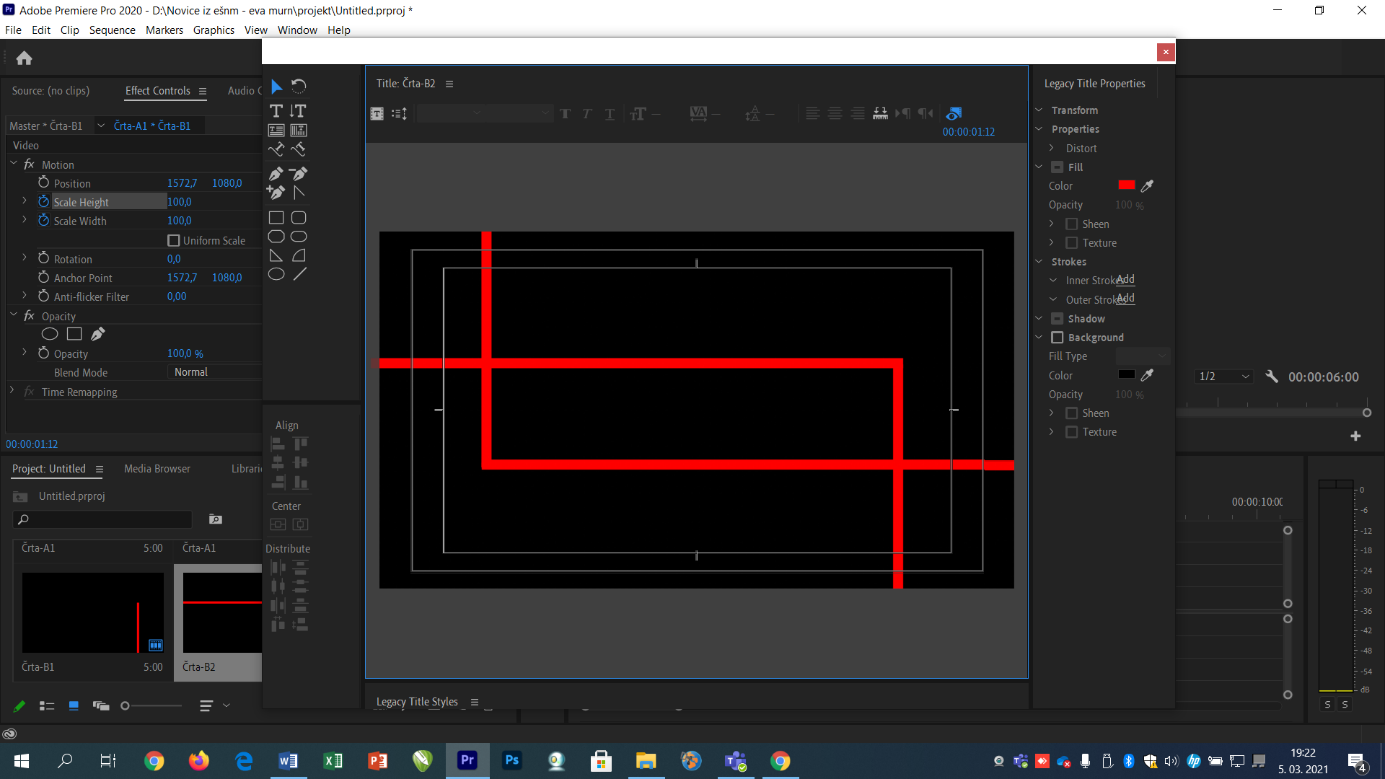 EKONOMSKA ŠOLANOVO MESTOVAJA V PREMIERJUMedijsko oblikovanjeZdenko Potočar